湖南新闻奖融合报道、应用创新参评作品推荐表（表格内字体为五号仿宋_GB2312）作品标题《遇见：雪峰山下的“吉祥喜庆”》《遇见：雪峰山下的“吉祥喜庆”》《遇见：雪峰山下的“吉祥喜庆”》参评项目县融优秀作品奖（融合报道）县融优秀作品奖（融合报道）县融优秀作品奖（融合报道）主创人员王琛 滕绍忻 刘力渔 黎倩 王禹王琛 滕绍忻 刘力渔 黎倩 王禹王琛 滕绍忻 刘力渔 黎倩 王禹编辑王琛 张明武 滕绍忻 王琛 张明武 滕绍忻 王琛 张明武 滕绍忻 原创单位洞口县融媒体中心洞口县融媒体中心洞口县融媒体中心发布平台新洞口APP新洞口APP新洞口APP发布日期2023年7月18日9时20分2023年7月18日9时20分2023年7月18日9时20分2023年7月18日9时20分2023年7月18日9时20分2023年7月18日9时20分2023年7月18日9时20分作品链接和二维码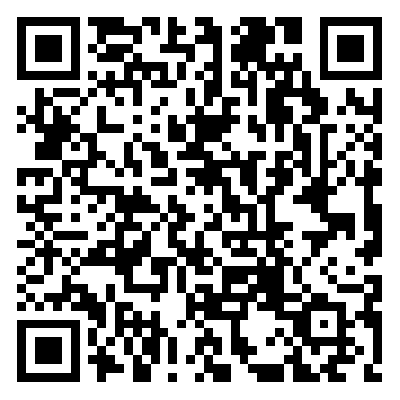 https://m-xhncloud.voc.com.cn/portal/news/show?id=7342011https://m-xhncloud.voc.com.cn/portal/news/show?id=7342011https://m-xhncloud.voc.com.cn/portal/news/show?id=7342011https://m-xhncloud.voc.com.cn/portal/news/show?id=7342011https://m-xhncloud.voc.com.cn/portal/news/show?id=7342011https://m-xhncloud.voc.com.cn/portal/news/show?id=7342011https://m-xhncloud.voc.com.cn/portal/news/show?id=7342011作品简介（采编过程）在雪峰山东麓的洞口县，自古以来盛行每逢喜事待客吃米花的传统习俗。米花在民间象征着“吉祥喜庆”，它寄托着人们的美好祝愿，传递着人们对美好生活的向往，是当地群众逢年过节必不可少的吉祥美食。在全省高质量发展、乡村振兴和洞口县“产业发展年”的背景下，高沙镇青云村将传统美食米花作为乡村振兴“一村一品”的富民产业大力发展。近两年来，该村米花非遗传承人蒋太云、蒋小红将米花制作手艺无偿传授给村民，辐射带动了全村217户，1000余人加入米花制作产业，有效增强了村级造血功能。 2023年7月，记者采访了蒋太云和蒋小红，从非遗传承人的视角，以现场记录形式，全程跟踪拍摄，还原了精美的米花制作工艺。在拍摄手法上，记者综合运用多媒体报道手段，通过色彩与光影的碰撞，依托画面强烈的视觉冲击力，唤起人们的味蕾和儿时记忆，让更多的人了解非遗文化，并参与到非遗文化的保护和传承中来，为促进乡村振兴贡献力量。在雪峰山东麓的洞口县，自古以来盛行每逢喜事待客吃米花的传统习俗。米花在民间象征着“吉祥喜庆”，它寄托着人们的美好祝愿，传递着人们对美好生活的向往，是当地群众逢年过节必不可少的吉祥美食。在全省高质量发展、乡村振兴和洞口县“产业发展年”的背景下，高沙镇青云村将传统美食米花作为乡村振兴“一村一品”的富民产业大力发展。近两年来，该村米花非遗传承人蒋太云、蒋小红将米花制作手艺无偿传授给村民，辐射带动了全村217户，1000余人加入米花制作产业，有效增强了村级造血功能。 2023年7月，记者采访了蒋太云和蒋小红，从非遗传承人的视角，以现场记录形式，全程跟踪拍摄，还原了精美的米花制作工艺。在拍摄手法上，记者综合运用多媒体报道手段，通过色彩与光影的碰撞，依托画面强烈的视觉冲击力，唤起人们的味蕾和儿时记忆，让更多的人了解非遗文化，并参与到非遗文化的保护和传承中来，为促进乡村振兴贡献力量。在雪峰山东麓的洞口县，自古以来盛行每逢喜事待客吃米花的传统习俗。米花在民间象征着“吉祥喜庆”，它寄托着人们的美好祝愿，传递着人们对美好生活的向往，是当地群众逢年过节必不可少的吉祥美食。在全省高质量发展、乡村振兴和洞口县“产业发展年”的背景下，高沙镇青云村将传统美食米花作为乡村振兴“一村一品”的富民产业大力发展。近两年来，该村米花非遗传承人蒋太云、蒋小红将米花制作手艺无偿传授给村民，辐射带动了全村217户，1000余人加入米花制作产业，有效增强了村级造血功能。 2023年7月，记者采访了蒋太云和蒋小红，从非遗传承人的视角，以现场记录形式，全程跟踪拍摄，还原了精美的米花制作工艺。在拍摄手法上，记者综合运用多媒体报道手段，通过色彩与光影的碰撞，依托画面强烈的视觉冲击力，唤起人们的味蕾和儿时记忆，让更多的人了解非遗文化，并参与到非遗文化的保护和传承中来，为促进乡村振兴贡献力量。在雪峰山东麓的洞口县，自古以来盛行每逢喜事待客吃米花的传统习俗。米花在民间象征着“吉祥喜庆”，它寄托着人们的美好祝愿，传递着人们对美好生活的向往，是当地群众逢年过节必不可少的吉祥美食。在全省高质量发展、乡村振兴和洞口县“产业发展年”的背景下，高沙镇青云村将传统美食米花作为乡村振兴“一村一品”的富民产业大力发展。近两年来，该村米花非遗传承人蒋太云、蒋小红将米花制作手艺无偿传授给村民，辐射带动了全村217户，1000余人加入米花制作产业，有效增强了村级造血功能。 2023年7月，记者采访了蒋太云和蒋小红，从非遗传承人的视角，以现场记录形式，全程跟踪拍摄，还原了精美的米花制作工艺。在拍摄手法上，记者综合运用多媒体报道手段，通过色彩与光影的碰撞，依托画面强烈的视觉冲击力，唤起人们的味蕾和儿时记忆，让更多的人了解非遗文化，并参与到非遗文化的保护和传承中来，为促进乡村振兴贡献力量。在雪峰山东麓的洞口县，自古以来盛行每逢喜事待客吃米花的传统习俗。米花在民间象征着“吉祥喜庆”，它寄托着人们的美好祝愿，传递着人们对美好生活的向往，是当地群众逢年过节必不可少的吉祥美食。在全省高质量发展、乡村振兴和洞口县“产业发展年”的背景下，高沙镇青云村将传统美食米花作为乡村振兴“一村一品”的富民产业大力发展。近两年来，该村米花非遗传承人蒋太云、蒋小红将米花制作手艺无偿传授给村民，辐射带动了全村217户，1000余人加入米花制作产业，有效增强了村级造血功能。 2023年7月，记者采访了蒋太云和蒋小红，从非遗传承人的视角，以现场记录形式，全程跟踪拍摄，还原了精美的米花制作工艺。在拍摄手法上，记者综合运用多媒体报道手段，通过色彩与光影的碰撞，依托画面强烈的视觉冲击力，唤起人们的味蕾和儿时记忆，让更多的人了解非遗文化，并参与到非遗文化的保护和传承中来，为促进乡村振兴贡献力量。在雪峰山东麓的洞口县，自古以来盛行每逢喜事待客吃米花的传统习俗。米花在民间象征着“吉祥喜庆”，它寄托着人们的美好祝愿，传递着人们对美好生活的向往，是当地群众逢年过节必不可少的吉祥美食。在全省高质量发展、乡村振兴和洞口县“产业发展年”的背景下，高沙镇青云村将传统美食米花作为乡村振兴“一村一品”的富民产业大力发展。近两年来，该村米花非遗传承人蒋太云、蒋小红将米花制作手艺无偿传授给村民，辐射带动了全村217户，1000余人加入米花制作产业，有效增强了村级造血功能。 2023年7月，记者采访了蒋太云和蒋小红，从非遗传承人的视角，以现场记录形式，全程跟踪拍摄，还原了精美的米花制作工艺。在拍摄手法上，记者综合运用多媒体报道手段，通过色彩与光影的碰撞，依托画面强烈的视觉冲击力，唤起人们的味蕾和儿时记忆，让更多的人了解非遗文化，并参与到非遗文化的保护和传承中来，为促进乡村振兴贡献力量。在雪峰山东麓的洞口县，自古以来盛行每逢喜事待客吃米花的传统习俗。米花在民间象征着“吉祥喜庆”，它寄托着人们的美好祝愿，传递着人们对美好生活的向往，是当地群众逢年过节必不可少的吉祥美食。在全省高质量发展、乡村振兴和洞口县“产业发展年”的背景下，高沙镇青云村将传统美食米花作为乡村振兴“一村一品”的富民产业大力发展。近两年来，该村米花非遗传承人蒋太云、蒋小红将米花制作手艺无偿传授给村民，辐射带动了全村217户，1000余人加入米花制作产业，有效增强了村级造血功能。 2023年7月，记者采访了蒋太云和蒋小红，从非遗传承人的视角，以现场记录形式，全程跟踪拍摄，还原了精美的米花制作工艺。在拍摄手法上，记者综合运用多媒体报道手段，通过色彩与光影的碰撞，依托画面强烈的视觉冲击力，唤起人们的味蕾和儿时记忆，让更多的人了解非遗文化，并参与到非遗文化的保护和传承中来，为促进乡村振兴贡献力量。社会效果该作品将高沙古镇青云村传统的特色美食文化以及背后所蕴藏的历史、地域背景进行创新表达，对传承和弘扬乡村特色文化起到了很好宣传效果，作品在新洞口APP、洞口融媒视频号发布后好评连连，并先后被央广网、学习强国、芒果TV、新湖南等国内有影响力的媒体采用，总点击量超300万+。该片也引发了强烈的社会反响，在受众的建议下，洞口县融媒体中心推出《雪峰山下觅农味》系列专栏。本片荣获2023视听中国“我的家乡美 湘约马栏山”优秀短视频征集展示系列活动优秀创意作品等荣誉称号。该作品将高沙古镇青云村传统的特色美食文化以及背后所蕴藏的历史、地域背景进行创新表达，对传承和弘扬乡村特色文化起到了很好宣传效果，作品在新洞口APP、洞口融媒视频号发布后好评连连，并先后被央广网、学习强国、芒果TV、新湖南等国内有影响力的媒体采用，总点击量超300万+。该片也引发了强烈的社会反响，在受众的建议下，洞口县融媒体中心推出《雪峰山下觅农味》系列专栏。本片荣获2023视听中国“我的家乡美 湘约马栏山”优秀短视频征集展示系列活动优秀创意作品等荣誉称号。该作品将高沙古镇青云村传统的特色美食文化以及背后所蕴藏的历史、地域背景进行创新表达，对传承和弘扬乡村特色文化起到了很好宣传效果，作品在新洞口APP、洞口融媒视频号发布后好评连连，并先后被央广网、学习强国、芒果TV、新湖南等国内有影响力的媒体采用，总点击量超300万+。该片也引发了强烈的社会反响，在受众的建议下，洞口县融媒体中心推出《雪峰山下觅农味》系列专栏。本片荣获2023视听中国“我的家乡美 湘约马栏山”优秀短视频征集展示系列活动优秀创意作品等荣誉称号。该作品将高沙古镇青云村传统的特色美食文化以及背后所蕴藏的历史、地域背景进行创新表达，对传承和弘扬乡村特色文化起到了很好宣传效果，作品在新洞口APP、洞口融媒视频号发布后好评连连，并先后被央广网、学习强国、芒果TV、新湖南等国内有影响力的媒体采用，总点击量超300万+。该片也引发了强烈的社会反响，在受众的建议下，洞口县融媒体中心推出《雪峰山下觅农味》系列专栏。本片荣获2023视听中国“我的家乡美 湘约马栏山”优秀短视频征集展示系列活动优秀创意作品等荣誉称号。该作品将高沙古镇青云村传统的特色美食文化以及背后所蕴藏的历史、地域背景进行创新表达，对传承和弘扬乡村特色文化起到了很好宣传效果，作品在新洞口APP、洞口融媒视频号发布后好评连连，并先后被央广网、学习强国、芒果TV、新湖南等国内有影响力的媒体采用，总点击量超300万+。该片也引发了强烈的社会反响，在受众的建议下，洞口县融媒体中心推出《雪峰山下觅农味》系列专栏。本片荣获2023视听中国“我的家乡美 湘约马栏山”优秀短视频征集展示系列活动优秀创意作品等荣誉称号。该作品将高沙古镇青云村传统的特色美食文化以及背后所蕴藏的历史、地域背景进行创新表达，对传承和弘扬乡村特色文化起到了很好宣传效果，作品在新洞口APP、洞口融媒视频号发布后好评连连，并先后被央广网、学习强国、芒果TV、新湖南等国内有影响力的媒体采用，总点击量超300万+。该片也引发了强烈的社会反响，在受众的建议下，洞口县融媒体中心推出《雪峰山下觅农味》系列专栏。本片荣获2023视听中国“我的家乡美 湘约马栏山”优秀短视频征集展示系列活动优秀创意作品等荣誉称号。该作品将高沙古镇青云村传统的特色美食文化以及背后所蕴藏的历史、地域背景进行创新表达，对传承和弘扬乡村特色文化起到了很好宣传效果，作品在新洞口APP、洞口融媒视频号发布后好评连连，并先后被央广网、学习强国、芒果TV、新湖南等国内有影响力的媒体采用，总点击量超300万+。该片也引发了强烈的社会反响，在受众的建议下，洞口县融媒体中心推出《雪峰山下觅农味》系列专栏。本片荣获2023视听中国“我的家乡美 湘约马栏山”优秀短视频征集展示系列活动优秀创意作品等荣誉称号。初评评语（推荐理由）该作品运用各种新媒体摄制手法，视觉效果好，传播广泛，深受受众喜爱。签名：（加盖单位公章）2024年   月   日该作品运用各种新媒体摄制手法，视觉效果好，传播广泛，深受受众喜爱。签名：（加盖单位公章）2024年   月   日该作品运用各种新媒体摄制手法，视觉效果好，传播广泛，深受受众喜爱。签名：（加盖单位公章）2024年   月   日该作品运用各种新媒体摄制手法，视觉效果好，传播广泛，深受受众喜爱。签名：（加盖单位公章）2024年   月   日该作品运用各种新媒体摄制手法，视觉效果好，传播广泛，深受受众喜爱。签名：（加盖单位公章）2024年   月   日该作品运用各种新媒体摄制手法，视觉效果好，传播广泛，深受受众喜爱。签名：（加盖单位公章）2024年   月   日该作品运用各种新媒体摄制手法，视觉效果好，传播广泛，深受受众喜爱。签名：（加盖单位公章）2024年   月   日联系人王琛邮箱125958424@qq.com125958424@qq.com125958424@qq.com手机15675937317地址湖南省洞口县蔡锷路162号湖南省洞口县蔡锷路162号湖南省洞口县蔡锷路162号湖南省洞口县蔡锷路162号湖南省洞口县蔡锷路162号邮编422300